Támogatási szerződés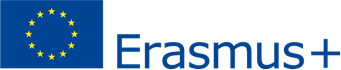 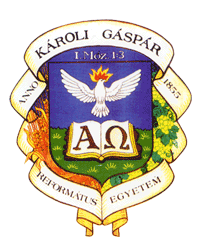 ERASMUS SZEMÉLYZETI MOBILITÁS (STA)Szerződésszám: 16/KA1HE/022459/STA-0XXEgyrészrőlKároli Gáspár Református Egyetem (Erasmus kód: HU BUDAPES10, Cím: 1091 Budapest, Kálvin tér 9.)a továbbiakban az intézmény, amelyet a jelen szerződés aláírásakor Prof. Dr. Balla Péter, rektor képvisel másrészről [Résztvevő VEZETÉKNEVE(i) és KERESZTNEVE(i)]Mobilitás időtartama és helyszíne:Résztvevő státusza:	A pénzügyi támogatás tartalmaz: Bankszámla, amelyre a pénzügyi támogatás fizetendő (IBAN formátumban!):Számlavezető bank neve, címe: Számlatulajdonos neve: BIC/SWIFT szám:a továbbiakban a résztvevő, megállapodtak a jelen a jelen szerződés (a Szerződés) feltételeiről, valamint a Különös Feltételekről és a szerződés szerves részét képező alábbi Mellékletekről.I.sz. Melléklet	Erasmus+ megállapodás munkatársak mobilitásárólII.sz. Melléklet	Általános feltételekA Különös Feltételekben megállapított feltételek a Mellékletekben megállapított előírásokkal szemben elsőbbséget élveznek.KÜLÖNÖS FELTÉTELEK1. CIKK  – A SZERZŐDÉS TÁRGYA1.1	Az Intézmény a résztvevő számára támogatást nyújt ahhoz, hogy az Erasmus+ Program keretein belül oktatási célú mobilitási tevékenységet végezzen. 1.2	A Résztvevő elfogadja a 3. cikkben meghatározott összegű pénzügyi támogatást, és vállalja, hogy az I. sz. mellékletben leírt oktatási mobilitási tevékenységet végrehajtja.1.3.	A Szerződés módosítását, beleértve a kezdő és befejező dátum megváltozatását is, levélben vagy e-mailben küldött hivatalos értesítéssel lehet kérvényezni; a módosítás csak kölcsönös megegyezés esetén válik érvényessé.2. CIKK – HATÁLYBALÉPÉS ÉS A MOBILITÁS IDŐTARTAMA	2.1	A Szerződés azon a napon lép hatályba, amelyen a két fél közül utolsóként aláíró szerződő fél azt aláírja.2.2	A mobilitási időszak kezdőnapja , zárónapja . A mobilitási időszak kezdőnapja az a nap, amelyen a résztvevő először köteles a fogadó szervezetnél megjelenni, zárónapja az a nap, amikor a résztvevő a fogadó szervezetnél utoljára köteles megjelenni.A fentiek alapján a mobilitás teljes hossza [összes nap] nap.2.3	A Résztvevő az Erasmus+ támogatásból [összes támogatott napok száma] nap tevékenységért kap pénzügyi támogatást, ebből [megélhetési támogatással is támogatott utazási napok száma] utazási nap. Ha a Résztvevő zero-grant napokkal vegyesen részesül pénzügyi támogatásban, a napok száma azonos az EU alapokból támogatott napok számával, ami legalább 2 nap; ha a résztvevő a teljes idejében zero-grant támogatású, a napok száma 0 kell legyen. 2.4 	A mobilitási időtartam teljes időtartama mobilitási tevékenységenként legalább két nap és maximum 2 hónap. Oktatási mobilitás esetén hetente legalább 8 tanítási óra tartandó. A teljes heteket meghaladó mobilitások esetében a tanítási órák minimális számát a következők szerint kell kalkulálni: 8 szorozva a teljes hetek számával, plusz 8/5 óra szorozva az extra napok számával. A Résztvevőnek összesen minimum [x] órát kell tanítania [x] nap alatt. 2.5 	A Résztvevő a mobilitási időtartam meghosszabbítására vonatkozó kérését a 2.4 cikkben meghatározott időtartamra igényelheti. Ha az intézmény a mobilitási időtartam meghosszabbításához hozzájárulását adja, a Szerződést annak megfelelően módosítani kell.2.6	A mobilitási időtart	am megvalósulást kezdő- és befejező napját a Részvételi Igazolás tartalmazza. 3. CIKK – PÉNZÜGYI TÁMOGATÁS3.1	A Résztvevő összesen [össztámogatás] € támogatásra jogosult, amely [megélhetési támogatás] € megélhetési támogatásból és [utazási támogatás] € utazási támogatásból áll. A megélhetési támogatás napi összege [1-14. napi támogatási összeg] € a tevékenység 14. napjáig, és [15-60. napi támogatási összeg] € a tevékenység 15. napjától. 	A mobilitási időszakra járó teljes végösszeg számítási módja: a mobilitás 2.3 cikkben meghatározott összes támogatott nap számának, és a fogadó országra vonatkozóan egy napra meghatározott egyéni támogatási egység szorzata, növelve a kapott utazási hozzájárulás összegével. Zero grant támogatású résztvevők esetén az utazási hozzájárulás is 0.3.2	A speciális igényekkel kapcsolatban felmerült költségek elszámolása a benyújtott és jóváhagyott támogatási kérelem alapján, a Résztvevő által benyújtott elszámolási dokumentáció alapján történik.3.3 	A pénzügyi támogatás nem nyújtható az Uniós alapok által már fedezett költségek megtérítésére.3.4	A 3.3 cikkben foglalt rendelkezéstől eltekintve, a pénzügyi támogatás más támogatási forrásokkal összeegyeztethető, ideértve azokat a bevételeket, amelyeket a résztvevő jelen mobilitásán kívül az I. sz. mellékletben megjelölt tevékenységének időtartama alatt szerez. 3.5	Amennyiben a Résztvevő a Szerződés rendelkezéseit nem teljesíti, a pénzügyi támogatás, vagy annak egy része visszafizetendő. Ha a Résztvevő a szerződést annak lezárulta előtt felmondja, a részére már kifizetett támogatási összeget vissza kell fizetnie, kivéve, ha az Intézménnyel másban nem egyeztek meg. Ha a Résztvevőt az I. sz. mellékletben meghatározott mobilitási aktivitásának teljesítésében vis maior helyzet akadályozza, résztvevő megkaphatja a támogatási összegnek a tényleges külföldi tartózkodás hossza alapján számított időarányos részét. A fennmaradó összeget teljes egészében vissza kell fizetni, kivéve, ha a küldő Intézménnyel másban nem állapodtak meg. Az ilyen esetekkel kapcsolatban az Intézmény köteles haladéktalanul értesíteni a Tempus Közalapítványt, és minden ilyen esetben szükséges a Tempus Közalapítvány jóváhagyása.4. CIKK – FIZETÉSI FELTÉTELEK4.1	A Szerződés mindkét fél általi aláírásának napját követő 30 napon belül, és legkésőbb a mobilitási időtartam kezdőnapján a Résztvevő a 3. Cikkben meghatározott összeg 100%-át kitevő előfinanszírozásban részesül. 4.2	Ha a 4.1 cikk szerinti kifizetés nem éri el a maximum támogatási összeg 100%-át, az on-line egyéni beszámoló (EU SURVEY) elküldését kell a pénzügyi támogatás egyenlegének kifizetése iránti résztvevői kérelemként kezelni. Az intézménynek 45 naptári nap áll rendelkezésére az egyenleg kifizetésére, vagy – visszatérítési igény esetén – a visszafizetési felszólítás kiküldésére.4.3	A mobilitási időtartam tényleges kezdő- és zárónapját a részt vevő a fogadó szervezet által kiállított részvételi igazolás (Certificate of Attendance) alapján bizonyítja.5. CIKK – EU SURVEY (EU KÉRDŐÍV)5.1	A Résztvevő a mobilitás befejezése után az e-mailen érkező felszólítás kézhezvételét követő 30 napon belül köteles kitölteni és benyújtani egyéni on-line beszámolóját az EU Survey felületen.5.2	Az on-line EU Survey kitöltését és benyújtását elmulasztó résztvevőtől az Intézmény részben vagy egészben visszakövetelheti a kifizetett támogatást.6. CIKK – IRÁNYADÓ JOG ÉS BÍRÓSÁGI ILLETÉKESSÉG6.1	A Szerződésre a magyar jogszabályok az irányadók.6.2	Ha jelen Szerződés értelmezésével, alkalmazásával vagy érvényességével kapcsolatban az Intézmény és a Résztvevő között felmerült vita békés úton nem oldható meg, kizárólagos hatáskörrel az irányadó jog szabályai által meghatározottak szerint illetékességgel rendelkező bíróság jár el.  ALÁÍRÁSOKII. számú MellékletÁLTALÁNOS FELTÉTELEKCikk: FelelősségJelen szerződést aláíró felek felmentik a másik felet a jelen szerződés teljesítése következtében bekövetkező károkért való felelősség(re vonás) alól, hacsak az ilyen károk nem a másik fél, vagy annak munkatársai súlyos és szándékos szerződésszegő magatartásának eredményeként következnek be.A Tempus Közalapítvány, az Európai Közösség, illetve ezek munkatársai nem vonható(k) felelősségre a mobilitás időtartama alatt bekövetkező károkat érintő igényekkel kapcsolatban. Következésképpen, a Tempus Közalapítvány és az Európai Közösség, nem fogad be az ilyen igényekhez kapcsolódó kártérítési igényt sem.Cikk: A szerződés megszüntetéseAbban az esetben, ha a résztvevő a szerződés szerinti valamelyik kötelezettségét nem teljesíti, az irányadó jog szerint alkalmazandó jogkövetkezmények mellett az Intézmény minden további jogi megkötés nélkül jogosult felmondani vagy felbontani a Szerződést, amennyiben a résztvevő az ajánlott levélben közölt felszólítás kézhezvételét követő egy hónapon belül sem teszi meg a megfelelő lépéseket.Ha a résztvevő a Szerződést annak befejezését megelőzően felmondja, vagy a Szerződéssel kapcsolatban nem a szabályok szerint jár el, köteles visszafizetni a támogatás részére kifizetett összegét.Amennyiben a résztvevő vis maiorra – azaz a résztvevő által nem befolyásolható, előre nem látható, kivételes helyzetre vagy eseményre hivatkozva, amely nem tulajdonítható a saját vagy közreműködőjük, kapcsolódó szervezeteik vagy a teljesítésben érintett harmadik személyek hibájának vagy gondatlanságának – hivatkozva szünteti meg a Szerződést, a mobilitási időtartam aktuális helyzetének megfelelően neki járó támogatási összeget jogosult felvenni, a 3.1 cikkben meghatározottak szerint. A fennmaradó támogatási összeget vissza kell téríteni.Cikk: AdatvédelemA szerződésben szereplő személyes adatok Bizottság általi feldolgozása a személyes adatok közösségi intézmények és szervek által történő feldolgozása tekintetében az egyének védelméről, valamint az ilyen adatok szabad áramlásáról szóló, 2000. december 18-i 45/2001/EK európai parlamenti és tanácsi rendelet szerint történik. Ezen adatok feldolgozását az intézmény, a Nemzeti Iroda és az Európai Bizottság kizárólag a Szerződés teljesítése és annak felülvizsgálata céljából végezheti, azonban az adatokat az az EU jogszabályai szerint vizsgálatra és ellenőrzésre jogosult szerveknek (Európai Számvevőszék, Európai Csalás Elleni Hivatal /OLAF/) jogosultak továbbítani.A résztvevő személyes adataihoz, írásbeli kérelmére, hozzáférést kaphat és a nem megfelelő, hiányos információt kijavíthatja. Személyes adatai feldolgozásával kapcsolatban az intézményhez és/vagy a Nemzeti Irodához kérdéseket intézhet. A résztvevő ezen adatainak a küldő intézmény, illetve a Nemzeti Iroda általi használatával kapcsolatban a Nemzeti Adatvédelmi és Információszabadság Hatóságnál, az Európai Bizottság általi használatával kapcsolatban az Európai Adatvédelmi Felügyeletnél élhet panasszal.Cikk: Ellenőrzések és vizsgálatokA Szerződésben részes felek kötelesek az Európai Bizottság, a Tempus Közalapítvány, illetve az Európai Bizottság, vagy a Tempus Közalapítvány által meghatalmazott más külső szerv részére az általuk kért részletes információt átadni annak ellenőrzése érdekében, hogy a mobilitás időszak és a Szerződés  megfelelően teljesültek-e.Állampolgárság: [állampolgárság]Tapasztaltság: [junior/intermediate/senior]Cím: [teljes hivatalos cím]Cím: [teljes hivatalos cím]Tématerület: [tématerület]Munkahelyi szervezeti egység: [szervezeti egység] Munkahelyi szervezeti egység: [szervezeti egység] Születési idő: ÉÉÉÉ.HH.NNTelefon: [telefon]E-mail: [e-mail]Neme: [Ffi/Nő]	Tanév: 2016/2017201X.XX.XX.-tól201X.XX.XX.-ig201X.XX.XX.-igÖsszesen XXX napPartnerintézmény neve:Partnerintézmény neve:Partnerintézmény neve:Partnerintézmény neve:Cím:Cím:Ország: Ország: Cím:Cím:Erasmus kód: (max. 12 karakter)Erasmus kód: (max. 12 karakter)RésztvevőIntézmény részéről[vezeték- és keresztneve(i)]Prof. Dr. Balla Péter rektorKelt: [hely], [dátum]Kelt: Budapest, 